Workington Town Council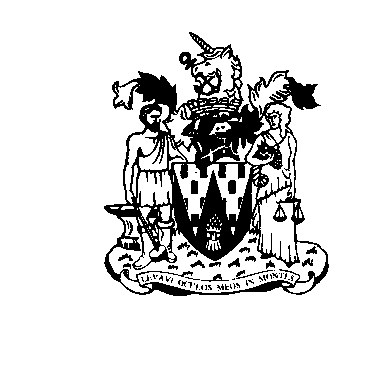 Workington Town Council Community Centre, Princess Street, Workington, Cumbria CA14 2QGTelephone: 01900 702986Email: office@workingtontowncouncil.gov.ukWebsite: www.workingtontowncouncil.gov.ukMinutes of the Environment Committee Meeting of Workington Town Council, 7pm on 13th January 2023 at the WTC Community Centre, Princess Street, Workington.In attendance: Town ClerkPublic ParticipationNoneE23.01		ApologiesApologies were received and noted from Cllr(s)R Briggs – ill healthH Harrington – work commitments L Williams – ill healthE Woods – ill healthE23.02		Declarations of InterestCllr B Miskelly declared an interest in item 13 as he is an allotment holder. E23.03		Exclusion of Press and PublicNo issues that require the exclusion of press or public.E23.04		Minutes of the last meetingThe committee accepted the minutes of 27th October 2022.Resolved: To accept the minutes of 27.10.2022. E23.05		Environment BudgetThe committee reviewed the Environment Budget to-date.Resolved: To note the Environment Budget.E23.06 	Mini pump track update The committee noted the report detailing costs and design. The cost is prohibitive at this time.Committee decided…Work with ABC to support their pump track/produce a project in partnershipSearch for external funding opportunities to support a pump track.Resolved: To note the report.Resolved: To work with ABC to support their pump track.Resolved: To pursue external funding opportunities.E23.07		Basketball Hoop LocationThe committee received an update for the location of the basketball hoops from Cllr Kirkbride. This issue is ongoing however the final location is likely to be Walker Road playfield.Resolved: To note the report.E23.08		Tennis courts updateCommittee received and approved an updated quote for costings for tennis nets. They will cost £1,930.08.Resolved: To purchase and fit tennis nets in Vulcan Park for the price of £1,930.08.E23.09 	Reflection GardenCommittee received a report updating progress on the Reflection Garden. The committee decided a press release when the garden is planet and signed would be appropriate and that monies raised would be presented to individual charities once a year.Resolved: To note the reportResolved: To have a press release when the garden is planted and dressed.Resolved: To hold an event once a year to present monies raised to individual charities.E23.10 	Vulcan Park Trim TrailThe committee noted and allocated to budget a credit of £816 inc. VAT (£680 net) for Play Area/Parks Development as original quoted invoice paid in advance was higher than actual costs upon delivery, money received into current account 30/11/22.Resolved: To note the report.E23.11 	 Vulcan Park The committee received an update on the cost of path improvements in Vulcan Park, requesting a report of all path repairs required with costings for the next meeting.Committee received an update on tree issues in Vulcan Park.1 Yew tree removed because of a split trunk and rotten and a danger to the public cost £7201 wind damaged flowering cherry1Whitebeam tree rotten at base and in a dangerous condition getting quote tomorrowCommittee agreed to purchase the following…2 Flowering cherries £90 each2 Ginko biloba- Maiden hair tree 10ft cost £100 eachResolved: To produce a report on all VP path improvements required with costings.Resolved: To note the tree issues in VP.Resolved: To purchase additional trees (noted).E23.12		Play AreasCommittee received a report of play area equipment status to enable a play area strategy to be compiled and requested costs for replacing equipment which is due for replacement within 3 years. Committee requested a report for installing a Willow Tunnel in VP.Committee received a report regarding Ashfield Road Play Area – Castles and Coasts and CCC have offered to provide funding to move and improve this play area, CCC have offered £4,500.00 and C&C would like us to commit to maintaining and inspecting the new play area before they can commit funding. The committee agreed to match CCC £4,500.00 and to commit to maintaining the new/upgraded play area. Committee requested that Mossbay Activity Zone be renamed Moorbank Activity Zone.Resolved: To provide costings for all play area equipment due to be replaced in the next 3 years.Resolved: To provide costings for a Willow Tunnel in VP.Resolved: To rename Mossbay Activity Zone to Moorbank Activity Zone.Resolved: To commit £4,500.00 to match CCC towards new equipment for Ashfield Road Play Area.Resolved: To commit to maintaining the new/improved play area.E23.13 	 Allotment MeetingThe committee noted feedback from last allotment meeting.Stoneleigh – the steps to the site are in need of repair or a new path access to be installed, as ABC own this land WTC to contact for repairs – urgent.Soapery – water butts to be installed to prevent allotment holders using the local stream. Sign to be placed at steps to stream to discourage plot holders to use this as a source of water. Resolved: To contact ABC regarding access to Stoneleigh Allotment site.Resolved: To install water butts at Soapery Allotment site.Resolved: To place signage at Soapery steps.E23.14 	Estates Team VehicleCommittee received an update on costs for a new van and agreed on Citroen Dispatch VN 2.0 BIHDi 1400 M 145 ENP PRO at £310.84 per month.Resolved: To rent a Citroen Dispatch VN 2.0 BIHDi 1400 M 145 ENP PRO at £310.84 per month.E23.15 	Bowling Club and Green Committee received and noted the reply from the Vulcan Park Bowling Club. TC to reply offering the club the options previously given,Resolved: To reply to the VP bowling club to offer previous options.The meeting closed at 20.20Cllr Beth DixonPresentCllr Carole ArmstrongPresentCllr Michael HeaslipPresentCllr Bernadette JonesPresentCllr Patricia PoolePresentCllr Ellie WoodApologiesCllr Jacqueline Kirkbride (Vice Chair)PresentCllr Ryan BriggsApologiesCllr Hilary HarringtonApologiesCllr Billy MiskellyPresentCllr Lynda WilliamsApologies